Соловьева Г.А., Рыкова О.В.«Машины  наших  улиц»игровое   пособие по развитию речи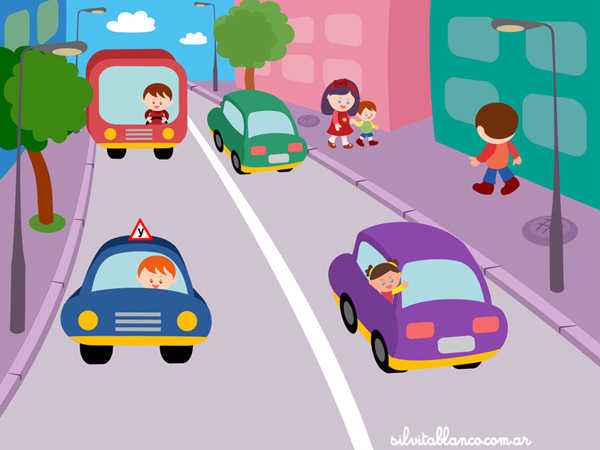 Рыкова О.В., Соловьева Г.А.Машины наших улиц. Сюжетные фигуры из полимерной глины и подробные рекомендации,  направленные на совершенствование развития интересов детей, любознательности и познавательной мотивации, овладение речью как средством общения и культуры. Пособие помогает в игровой, увлекательной для детей форме развивать дошкольников.Для педагогов ДОУ, родителей.ГБДОУ детский сад№3 , Санкт-Петербург, 2014год.Педагогам и родителям:Дидактическое пособие «Машины наших улиц» адресовано не только педагогам, работающим в дошкольном учреждении, но и родителям. Пособие состоит из фигурок на лексическую тему «Транспорт» и подробных рекомендаций этого пособия, так как содержит игры, направленные на совершенствование развития интересов детей, любознательности и познавательной мотивации, овладение речью как средством общения и культуры. Ценность данного пособия ещё и в том, что изготовить его могут сами дети совместно со взрослым на любую лексическую тему с трёх лет.Процесс изготовления пособия.Материал: пластика «Цветик», магниты.Этапы изготовления:Предметная лепка из пластилина;Подержать фигуры в духовом шкафу до отвердения;Фиксировать магнит на каждой фигуре.Цель игрового пособия:развитие интересов детей, любознательности и познавательной мотивации, овладение речью как средством общения и культуры:Задачи речевого развития:Формирование артикуляторных умений и навыков.Развитие высших психических функций (память, внимание).Развитие фонематического анализа и синтеза.Развивать умение игрового и делового общения со сверстниками, желание участвовать в совместной коллективной деятельности.Закрепить умение определять и называть разные виды транспорта (по назначению, но способу передвижения) .Обогащать и активизировать словарь детей (грузовой, пассажирский и др.Развитие лексико-грамматического строя речи .Развитие связной речи.Задачи познавательного развития :Развивать воображение и творческую активность, логическое мышление. Способствовать освоению детьми разных способов обследования , установлению связей между способом обследования и познаваемым свойством предмета.Развивать у детей способность классифицировать предметы; находить предмет, который отличается от остальных по одному или ряду признаков.Формировать умение аналитически мыслить с помощью работы по морфологической таблицы, развивать управляемое воображение, закреплять знания частей суток. Активизировать освоенные детьми умения сравнивать (по форме, расположению в пространстве, числовому значению, временным длительностям), измерять, упорядочивать и классифицировать, использовать эти умения с целью самостоятельного познания окружающего мира, освоения картины мира.Развивать интерес к познанию простейших зависимостей между объектами (сходства и отличия).Задачи социально-коммуникативного развития:Формировать у детей отчётливые представления о разных видах транспорта.Формировать умения самостоятельного безопасного поведения в повседневной жизни на основе правил безопасного поведения.Задачи художественно-эстетического развития:Формировать умение  детей создавать объёмные композиции.Совершенствовать изобразительную технику (самостоятельно выбирать способы и приёмы лепки) Развивать воображение, чувство формы и пропорций.Задачи физического развития:Развивать мелкую моторику.Формировать у детей умение анализировать (контролировать) свои движение и движения товарищей.Знакомить с новыми подвижными играми.Игры и  игровые упражнения«Узнай по описанию»Цель: развивать воображение, речь (составление описательных рассказов).Оборудование: набор фигурок с изображением разных видов транспорта (легковой автомобиль, автобус, пожарная машина и т.д.), магнитная доска.Ход игры: Взрослый вызывает одного ребенка, дает ему карточку и предлагает описать, какой автомобиль на ней изображен, но не называть его. Остальные дети угадывают по описанию и называют, какой это автомобиль. Первый из детей, кто правильно угадал, получает следующую карточку и игра продолжается. «Что лишнее?»Цель – закреплять у детей умение классифицировать предметы; находить предмет, который отличается от остальных по одному или ряду признаков.Оборудование: сюжетные фигуры, магнитная доска.Например:1. автобус, легковой автомобиль, пожарная машина, такси;2. скорая помощь, троллейбус, грузовик, автобус;3.полиция, автобус, пожарная машина, скорая помощь. «Перечислить как можно способов использования автомобиля»Цель – развивать воображение, логическое мышление.Ход игры: взрослый предлагает детям перечислить, как можно использовать автомобиль. Например:- передвижение по поверхности земли- перевозить грузы- укрываться от дождя- путешествовать- в машине можно переночевать- часть машины можно использовать для оформления клумбы (колесо)- выставки автомобилей в музее- спортивные соревнования – гонки- часть машины можно использовать для обучения плаванью (шина)- металлолом- освещение в темноте (фары)- подача разных сигналов (звуковые, световые)- рисование (на дверях машины).«Путешествие водителя и автомобиля по волшебной дорожке» (части суток)Цель – формировать способность аналитически мыслить с помощью работы по морфологической таблицы, развивать управляемое воображение, закреплять знания частей суток.Оборудование: сюжетные фигуры, магнитная доска, морфологическая таблица (части суток).Ход игры: воспитатель говорит детям, что сегодня по волшебной дорожке будут путешествовать водитель и автомобиль. Рисует или показывает дорожку..Что водитель делает утром? (просыпается, делает зарядку, умывается и т.д. А что автомобиль делает утром?  (стоит в гараже, его заправляют бензином, заводят и т.д.)»Взрослый делает схематические зарисовки ответов детей. «Наоборот»Цель – расширять словарный запас за счет прилагательных, учить называть противоположные по смыслу слова.Ход игры: взрослый называет детям слова – признаки автомобиля, задача для детей называть противоположные по значению слова.Например, машина – какая?- быстрая – медленная- шумная – тихая- легкая – тяжелая- пассажирская – грузовая- двигающаяся – неподвижная- вредная – полезная- огромная – маленькая- твердая – мягкая- мирная – военная- гладкая – шероховатая «Придумай новую машину»Цель: способствовать развитию у детей воображения, творческого мышления; развивать связную речь.Ход игры: взрослый просит детей придумать новую машину и нарисовать ее. Затем каждый ребенок рассказывает о своем рисунке.«Кто больше знает?»Цель: закреплять у детей умение классифицировать предметы; развивать связную речь.Оборудование: сюжетные фигуры и магнитная доска.Детям предлагается назвать легковой, грузовой транспорт, машины     специального назначения.  Правильные ответы поощряются фишками.«Определи на ощупь»Цель: развитие мелкой моторики.Оборудование: сюжетные фигуры.Ход игры: логопед демонстрирует детям сюжетные фигуры. Дети рассматривают и называют их.Затем детям предлагается с закрытыми глазами попытаться определить, какой вид транспорта им достался.«Что изменилось?»Цель: развитие памяти  и внимания.Оборудование: сюжетные фигуры и магнитная доска.Ход игры: логопед предлагает посмотреть на ряд сюжетных фигур на магнитной доске, а затем попросить детей отвернуться. Логопед меняет очерёдность фигур и предлагает детям определить, что изменилось и поместить фигуры в правильном порядке.«Как ревёт моторчик»Цель: автоматизация звука «Р».Оборудование: сюжетные фигуры и магнитная доска.Ход игры:  логопед рисует на магнитной доске дорожку и предлагается ребёнку провести автобус пальчиком по дорожке, произнося отчётливо «рь-рь-рь-рь» - ведь именно так звучит мотор у автобуса.«Дифференциация звуков «С» и «Р» Цель: совершенствование навыков звукового анализа. Оборудование: сюжетные фигуры и магнитная доска. Ход игры: логопед предлагает выбрать детям из ряда сюжетных фигур только те фигуры, где слышится звук «Р» и «С» и определить, где находится звук: в начале, в середине или в конце слова.«Тихо – громко»Цель: развитие фонематического слуха.Оборудование: сюжетные фигуры и магнитная доска.Ход игры: логопед предлагает нарисовать железную дорогу и дом на магнитной доске, взять в руки поезд и провести его по «железной дороге», при этом произнося на плавном длительном выдохе: «ууууууу» - поезд едет, «уууУУУ» - поезд подъезжает с постепенным усилением силы голоса; «УУУууу» - поезд уезжает с постепенным ослаблением силы голоса.«Грузы бывают разные»Цель: развитие грамматической стороны. Оборудование: сюжетные фигуры и магнитная доска.Ход игры: логопед предлагает детям определить, какой груз везёт грузовик, если он из резины – резиновый, из пластилина, из пластмассы, из железа, из дерева, из стекла.«Бензоколонка» Цель: совершенствование навыков слогового анализа слов. Оборудование: сюжетные фигуры и магнитная доска. Ход игры: логопед рисует бензоколонки, у каждой бензоколонки свой номер, который обозначает количество слогов в слове. Логопед предлагает детям определить, на какой бензоколонке будет заправляться каждый вид транспорта.«Кто, на чём едет?»Цель: совершенствование навыков звукового анализа.Оборудование: сюжетные фигуры и магнитная доска, комплект картинок (мышь, слон, гусеница, петрушка, кошка, собака, лягушка).Ход игры: дети получают задание в один вид транспорта погрузить картинки со звуком «С» в названиях, а в другой со звуком со звуком «Ш».Физминутка  «Машины».• Накачали шину – шину (наклоны вперёд) .• Завели свою машину (руками мотор) .• И поехали вперёд (взяли рули) .• Машины – малютки (присели) .• Машины большие (большие) .• Спешат грузовые (медленно идут) .• Бегут легковые (частым быстрым шагом) .• Торопятся, мчатся, как будто живые.• Стоп! Нажали тормоза (показ ногой педаль) .• Дальше ехать нам нельзя.Процесс  изготовления  сюжетных   фигурок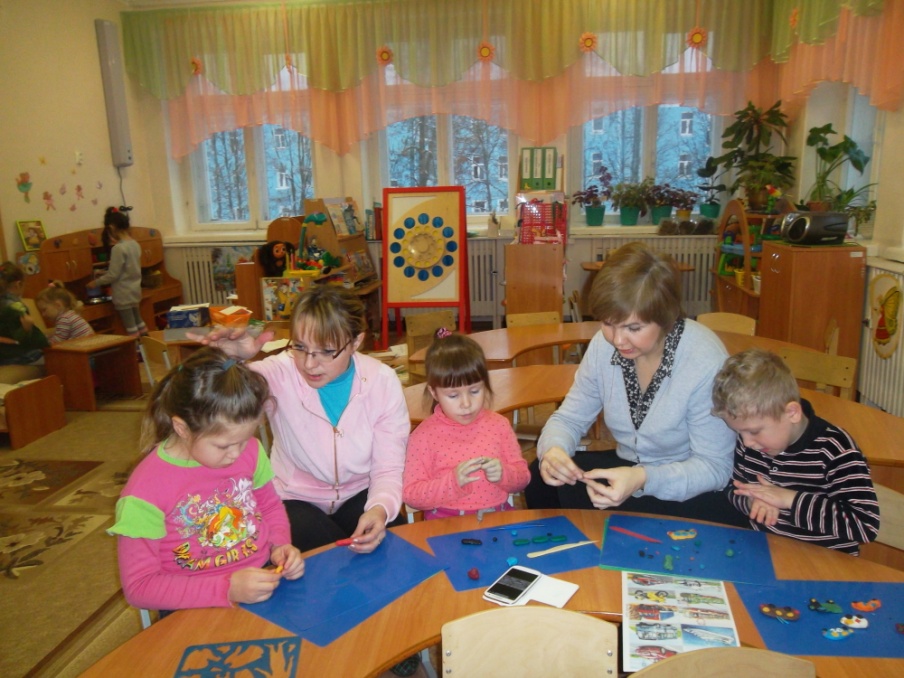 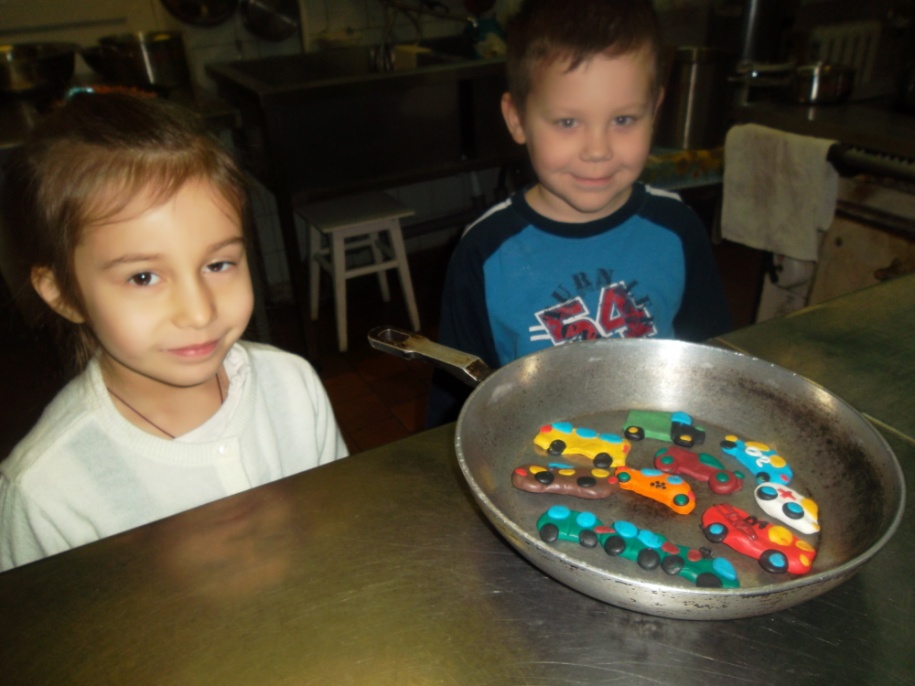 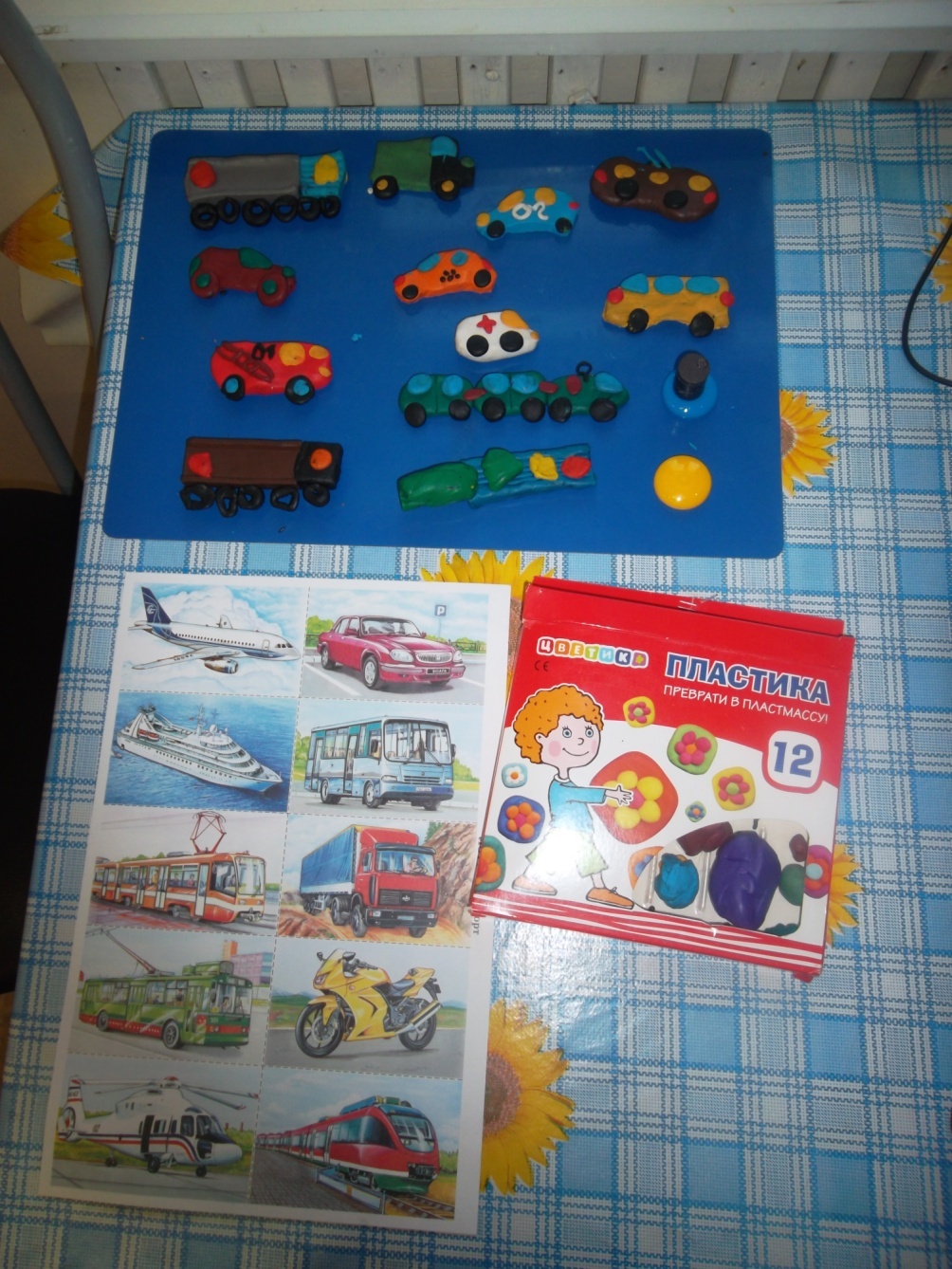 ИГРЫ   И   ИГРОВЫЕ   УПРАЖНЕНИЯ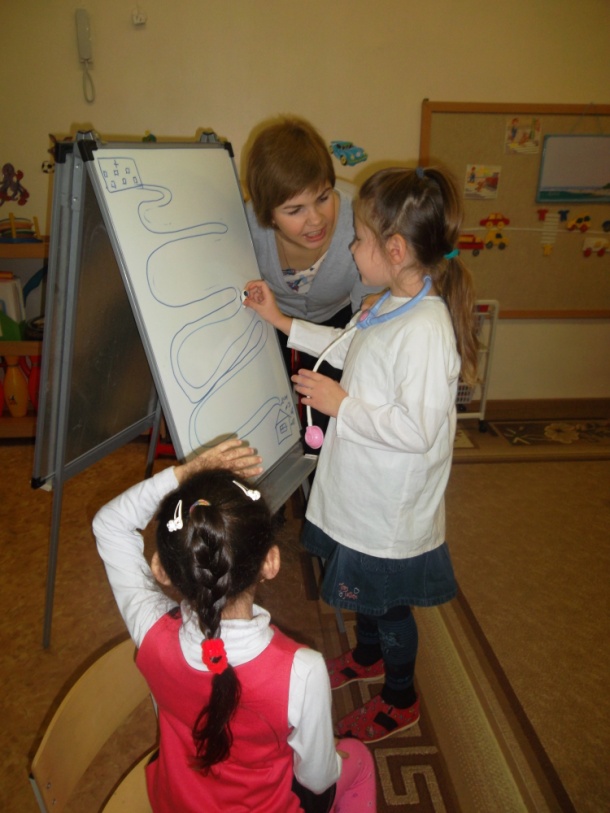 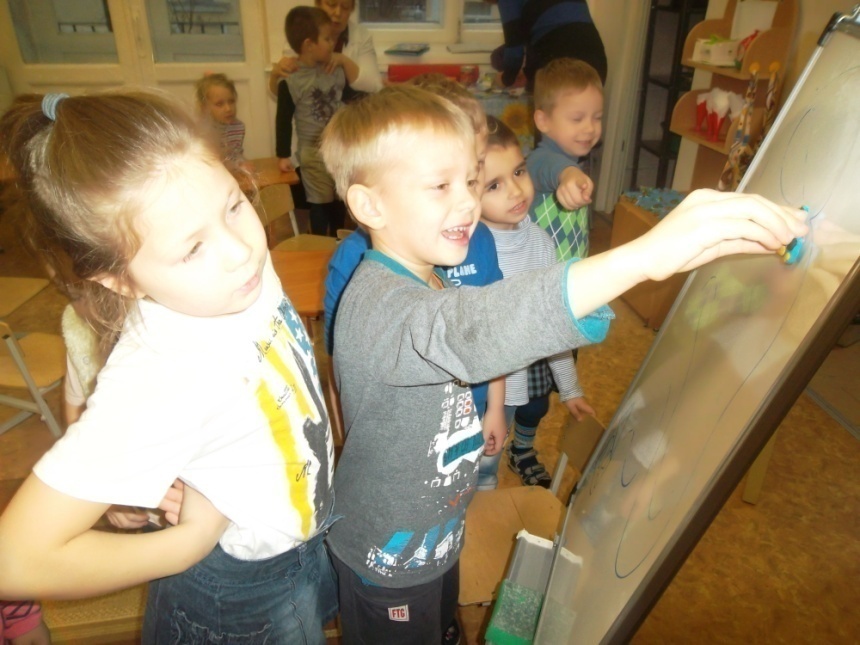 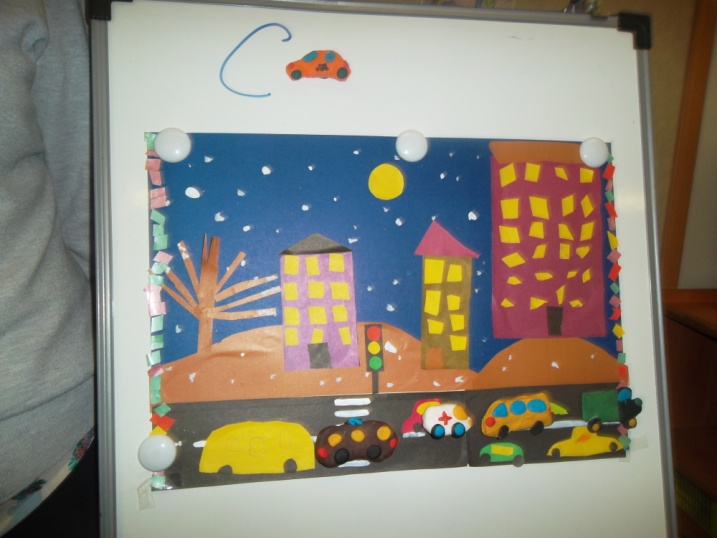 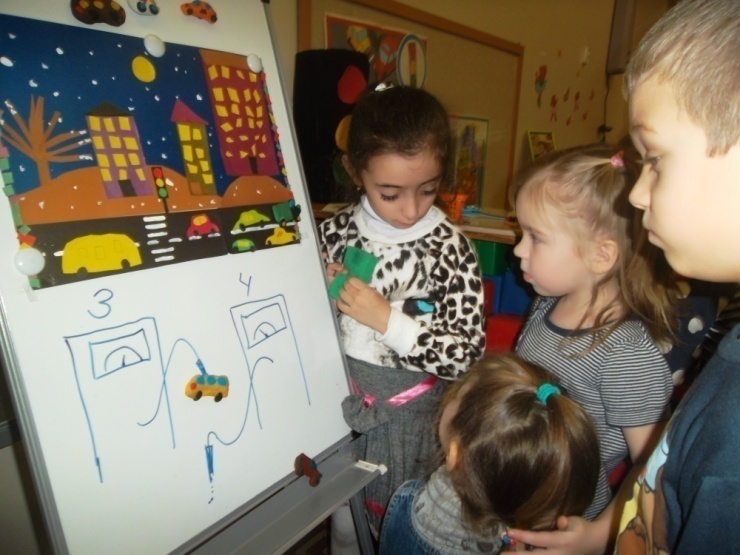 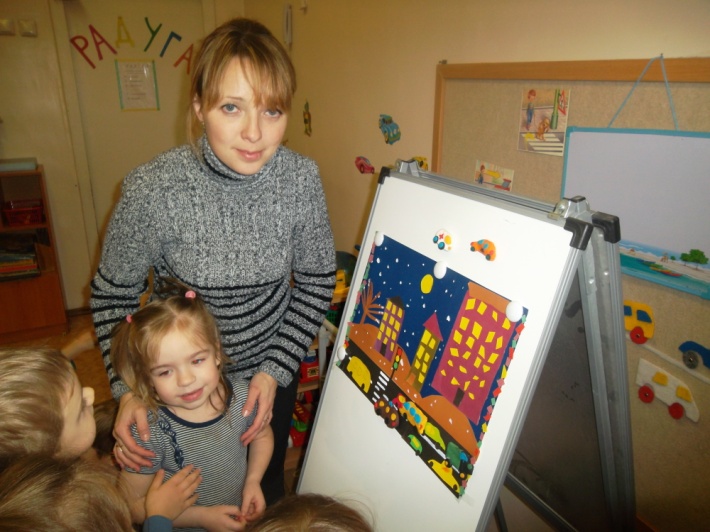 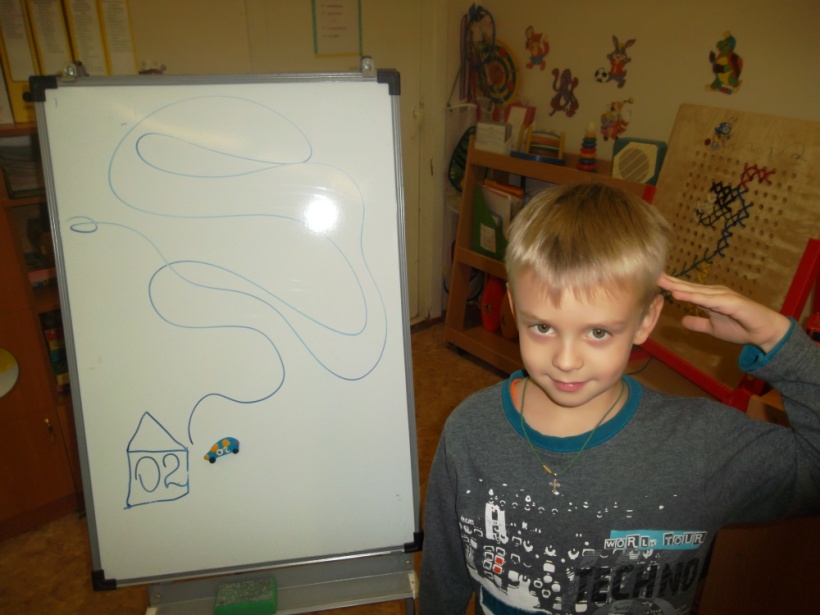 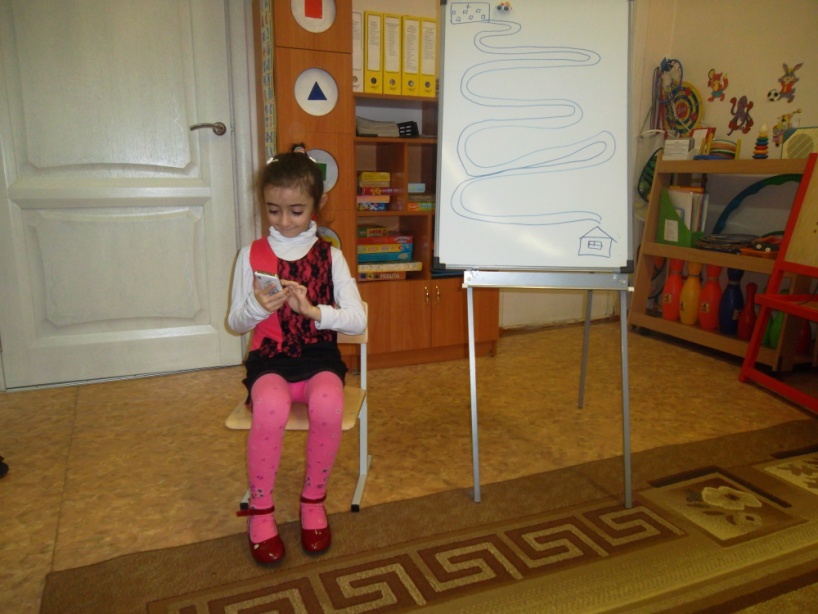 Литература:«ОБЖ для дошкольников» (Т.П.Гарнышева)«Я и мир» (Л.Л.Мосалова)Программа «Светофор» (Т.И.Данилова)«Путешествие на зелёный свет или школа юного пешехода»Интернет-сайт «Почемучка».Нищева Н.В «Конспекты подгрупповых логопедических занятий в старшей группе детского сада для детей с ОНР» - СПб, 2007Бардышева Т.Ю., Моносова Е.Н. «Тетрадь логопедических занятий» - М., 2014Агронович З.Е «Сборник домашних заданий для преодоления недоразвития фонематической стороны речи у старших дошкольников» - Спб, 2012Азова Е.А., Чернова О.О. «Учим звуки» - Спб, 2014утроденьвечерночьводительавтомобиль